RimutakaThis year we can vote from September 3 to 20.  Saturday September 20 is the main voting day.  But you can vote earlier if you want, and lots of people will do that.  Below are the multi-electorate voting places in your area. Anyone can vote here for the Rimautaka and Ikaroa Rawhiti electorates.There are also a number of other voting places specifically for each electorate in different suburbs, and you can find these at www.elections.org.nz or by calling 0800 36 76 56.LocationAccessibilityAddressDate/TimeHutt Central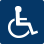 Lower Hutt Central Library, corner Queens Drive & Woburn RoadWed 3 Sep - Fri 5 Sep 10am - 5pm
Mon 8 Sep - Fri 12 Sep 10am - 5pm
Sat 13 Sep 10am - 3pm
Mon 15 Sep - Wed 17 Sep 10am - 5pm
Thu 18 Sep 10am - 8pm
Fri 19 Sep 10am - 5pmNaenae2 Hillary Court (opposite Naenae Library main entrance)Wed 3 Sep - Fri 5 Sep 10am - 4pm
Mon 8 Sep - Fri 12 Sep 10am - 5pm
Sat 13 Sep 10am - 4pm
Mon 15 Sep - Wed 17 Sep 10am - 5:30pm
Thu 18 Sep 10am - 6:30pm
Fri 19 Sep 10am - 5pmPetonePetone Community Library, 7-11 Britannia StreetWed 3 Sep 10am - 5pm
Thu 4 Sep 12pm - 5pm
Fri 5 Sep 10am - 5pm
Mon 8 Sep 11:30am - 5pm
Tue 9 Sep - Fri 12 Sep 10am - 5pm
Sat 13 Sep 10am - 3pm
Mon 15 Sep - Wed 17 Sep 10am - 5pm
Thu 18 Sep 10am - 5:30pm
Fri 19 Sep 10am - 5pmSilverstreamOld BP Silverstream, 262 Fergusson DriveMon 8 Sep - Fri 12 Sep 10am - 4pm
Sat 13 Sep 10am - 4pm
Mon 15 Sep - Wed 17 Sep 7am - 4pm
Thu 18 Sep 7am - 7pm
Fri 19 Sep 7am - 4pmStokes ValleyKoraunui Marae, 146 Stokes Valley RoadWed 10 Sep - Fri 12 Sep 10am - 4pm
Sat 13 Sep 10am - 4pm
Mon 15 Sep - Wed 17 Sep 10am - 4pm
Thu 18 Sep 10am - 6pm
Fri 19 Sep 10am - 4pmTaita1213 High Street, Taita Shopping CentreMon 8 Sep - Fri 12 Sep 10am - 4pm
Sat 13 Sep 10am - 2pm
Mon 15 Sep - Wed 17 Sep 10am - 5pm
Thu 18 Sep 10am - 6:30pm
Fri 19 Sep 10am - 5pmUpper HuttThe Mall, Ground Floor, next to FarmersWed 3 Sep - Fri 5 Sep 10am - 5pm
Mon 8 Sep - Thu 11 Sep 10am - 5pm
Fri 12 Sep 10am - 8pm
Sat 13 Sep 10am - 4pm
Mon 15 Sep - Fri 19 Sep 10am - 5pmWellington CityAsteron Centre Foyer, 55 Featherston StreetWed 3 Sep - Fri 5 Sep 8am - 2pm
Mon 8 Sep - Fri 12 Sep 8am - 2pm
Fri 12 Sep (Late night) 2pm - 8pm
Sat 13 Sep 10am - 4pm
Mon 15 Sep - Wed 17 Sep 8am - 4pm
Thu 18 Sep - Fri 19 Sep 8am - 6pm